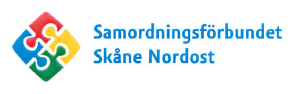 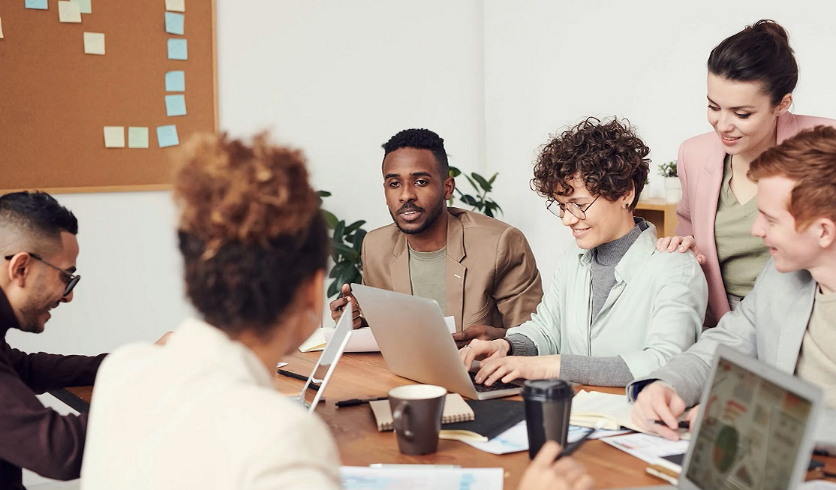 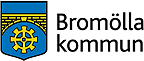 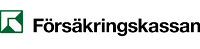 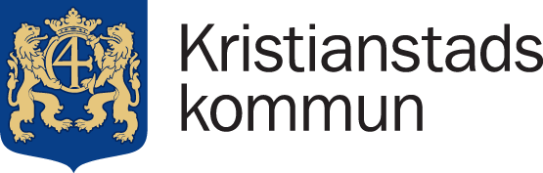 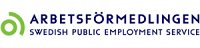 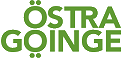 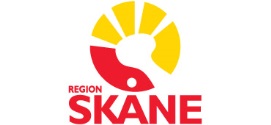 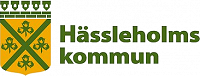 Samverkan SFSNO Är en samverkansprocess mellan kommunerna Bromölla, Hässleholm, Kristianstad, Osby och Östra Göinge tillsammans med Arbetsförmedlingen, Försäkringskassan och Region Skåne. Projektet kommer att pågå mellan 221107 – 251106. I processen Samverkan SFSNO inrättas en samverkanskoordinator i varje kommun. Varje kommun äger sin process och leds av en projektledare lokalt. Syftet med processen är att ta fokus på strukturer för samverkan för individer som är i behov av stöd från flera myndigheter och är i behov av samplanering för att skapa progression framåt mot arbetsmarknaden. Det handlar om individer med en kombination av medicinska, psykiska, sociala och arbetsmarknadsrelaterade problem som ofta har flera olika samhällskontakter.Som ytterligare ett stöd i Samverkan SFSNO ingår att utveckla ett övergripande konsultationsteam som ska främja ett starkare tvärsektoriellt samagerande på handläggarnivå kring individer som befinner sig i mellanrummet mellan myndigheternas regelverk. Konsultationsteamet är också ett gemensamt forum för lärande och utveckling i Skåne Nordost.Målgruppen för konsultationsteametProjektet riktar sig till individer med behov av samordnade rehabiliteringsinsatser för att etablera sig på arbetsmarknaden där många aktörer är involverade och det inte har varit någon progression.Hur kan vi hjälpa målgruppen?Handläggare/utredare med flera från kommun, Försäkringskassan, Region Skåne eller Arbetsförmedlingen anmäler ärendet till sin representant från sin organisation. Ärendet lyfts sedan i konsultationsteamet och återkopplas tillbaka till handläggare av respektive representant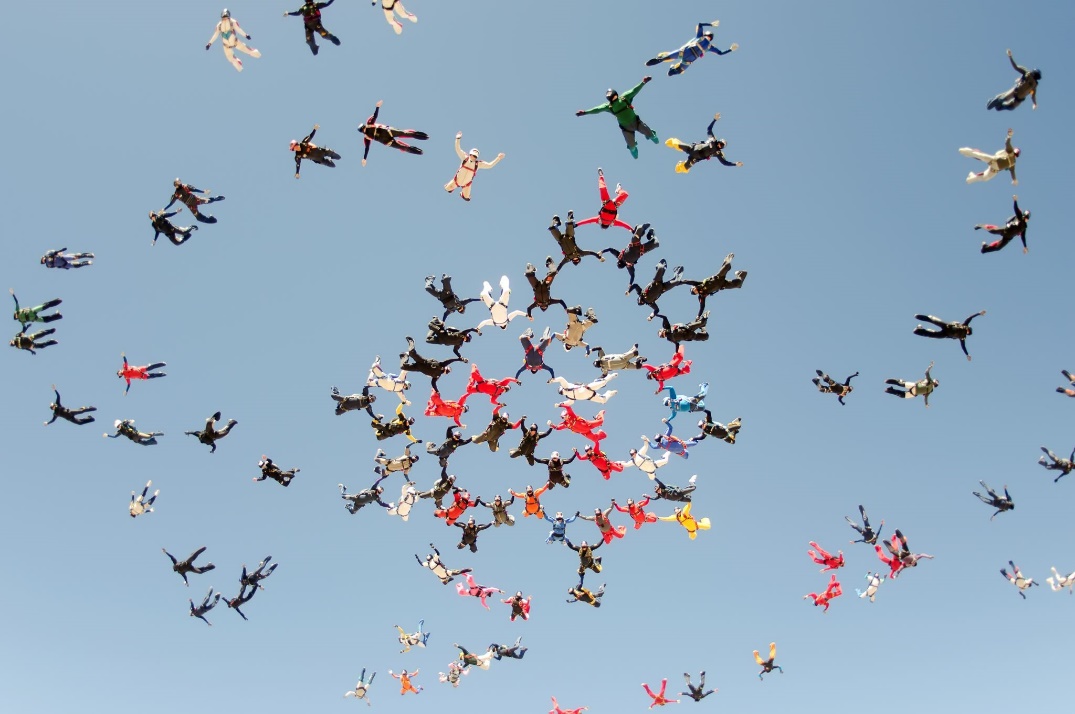 Kontaktpersoner ArbetsförmedlingenUlrika Rydje ulrika.rydje@arbetsformedlingen.seMarie Johnsson marie.johnsson@arbetsformedlingen.seFörsäkringskassan
Kaisa Welander kaisa.welander@forsakringskassan.seRebecca Knutsson rebecca.knutsson.kristiansson@forsakringskassan.seHässleholms kommunLynn Thulin lynn.thulin@hassleholm.seOsby KommunEmma Magnusson emma.magnusson@osby.seRegion SkåneAnna Molin Ljunggren Anna.MolinLjunggren@skane.seCecilia Ling cecilia.ling@skane.seKristianstad kommunChristel Jöquist Christel.Joquist@kristianstad.seBromölla kommun			Donatella Nagy donatella.nagy@bromolla.seÖstra GöingeAnnika Pettersson annika.pettersson@ostragoinge.seSFSNOEmma Lindeberg emma.lindeberg@sfsno.se